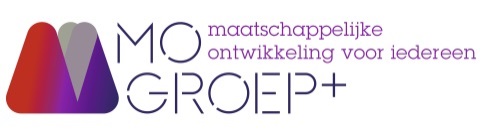 Graag nodigen wij u van harte uit voor:  “Minicongres Meedoen doet er toe!”Op dinsdag 13 januari 2015van 9.30 tot 14.00 uurDomstad te Utrecht, Koningsbergerstraat 9Participatie zou de gewoonste zaak van de wereld moeten zijn. Toch is er anno 2015 een wet nodig om ervoor te zorgen dat vooral mensen aan de onderkant van de samenleving de aansluiting niet verliezen. Onder hen zijn nogal wat mensen die de toekomst somber inzien, bijvoorbeeld door hun gecompliceerde geschiedenis van verslaving, huiselijk geweld, schulden, dakloosheid, misbruik of een combinatie daarvan. De Participatiewet richt zich juist ook op deze mensen. Daarom krijgen gemeenten een cruciale rol en dus ook een zware verantwoordelijkheid. Het is een vak apart om mensen die door pech, problematisch gedrag of ziekte aan de zijlijn beland er weer bij te trekken.
Het goede nieuws is dat het sociaal werk al jaren ervaring heeft met het begeleiden en activeren van juist deze mensen, die trouwens bij gemeenten vaak ook al jaren in beeld zijn. Sociaal werkers hebben een centrale rol in wijkteams en buurten. Ze signaleren, geven lichte ondersteuning, koppelen bewoners aan elkaar. Die gedeelde kennis van doelgroepen én de gemeenschappelijke doelstelling om meer mensen meer te laten deelnemen aan het maatschappelijk leven, maken gemeente en sociaal werk tot voor de hand liggende partners bij de uitvoering van de Participatiewet. Samen kunnen ze invulling geven aan integrale manieren om ook de meest kwetsbare mensen te bereiken en te inspireren. Een invulling die hen daadwerkelijk op een nieuw spoor zet en die gemeenten bovendien veel geld bespaart.Dit minicongres gaat over het activeren van mensen. Aan de hand van voorbeelden uit de praktijk krijgen de deelnemers concrete ideeën over hoe je mensen kunt activeren, mee kunt laten doen. Met praktijkvoorbeelden over hoe je jongeren weer op de rails kunt helpen zodat zij weer perspectief zien. en voorbeelden over hoe je uitkeringsgerechtigden kunt activeren door hen op hun vakgebied andere mensen te laten helpen. Kortom een inspirerende dag voor ondernemers in participatie en welzijn, beleidsmedewerkers van gemeenten en managers van sociale diensten.Programma:09.30-10.00uur:	inloop met koffie en thee10.00-10.20uur:	inleiding op nieuwe wet participatie en sociaal werk door Evelien Meester, adviseur Stimulansz10.20-10.50uur:	leerwerkproject Learn2work uit Almere over activering jongeren met grote afstand tot arbeidsmarkt10.50-11.15uur:	formulierenbrigade door uitkeringsgerechtigden uit Velsen 	 11.15-11.30uur:	pauze11.30-12.00uur:	Duomeren, maatjes project uit Midden Friesland12.00-12.30uur: 	Traject Op Maat, over begeleiden jongeren zonder startkwalificaties uit Den Bosch12.30-13.30uur:	lunch 
Er zijn geen kosten aan verbonden, tenzij u 2 dagen voorafgaande het congres afzegt, zal er €25,- in rekening gebracht worden.Let op!  er kunnen maximaal 60 deelnemers meedoen. Deelname op basis van datum van aanmeldingAanmelden kan via: https://visitors.cngrs.com/register.aspx?project=7744cc0e-8607-4e51-8197-d5c95d810b31 ovv congres meedoen 13-1-2015 MOgroep